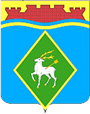 РОССИЙСКАЯ ФЕДЕРАЦИЯРОСТОВСКАЯ ОБЛАСТЬМУНИЦИПАЛЬНОЕ ОБРАЗОВАНИЕ «БЕЛОКАЛИТВИНСКОЕ ГОРОДСКОЕ ПОСЕЛЕНИЕ»АДМИНИСТРАЦИЯ БЕЛОКАЛИТВИНСКОГО ГОРОДСКОГО ПОСЕЛЕНИЯПОСТАНОВЛЕНИЕот 25.05.2022	№ 238г. Белая КалитваО проведении аукциона по продаже земельного участка	В соответствии со статьями 447, 448 Гражданского кодекса Российской Федерации, 39.11, 39.12 Земельного кодекса Российской Федерации, Администрация Белокалитвинского городского поселения                                 п о с т а н о в л я е т :1. Провести торги в форме аукциона, открытого по форме подачи предложений по продаже земельного участка, расположенного на территории муниципального образования «Белокалитвинское городское поселение».2. Определить, что:2.1. Организатор аукциона — Администрация Белокалитвинского городского поселения.2.2. Предмет аукциона: - земельный участок, государственная собственность на который не разграничена, из земель населенных пунктов, общей площадью 1200 кв. м., с кадастровым номером 61:04:0600011:1442, местоположение: Российская Федерация, Ростовская область, Белокалитвинский район, Белокалитвинское городское поселение, г. Белая Калитва, ул. Платова, № 35а. Вид разрешенного использования – для индивидуального жилищного строительства, далее – Участок.Начальная цена за Участок – 128000 руб.Величина повышения начальной цены Участка («шаг аукциона») – 3840 руб. Размер задатка – 128000 руб. 3. Отделу земельных и имущественных отношений Администрации Белокалитвинского городского поселения:3.1. Организовать подготовку и публикацию информационного сообщения о проведении аукциона и его результатах на официальном сайте Российской Федерации в информационно-телекоммуникационной сети "Интернет" www.torgi.gov.ru, а также в Информационном бюллетене Белокалитвинского городского поселения.3.2. В десятидневный срок со дня составления протокола о результатах аукциона направить победителю аукциона или единственному принявшему участие в аукционе его участнику три экземпляра подписанного проекта договора купли-продажи на земельный участок.4. Главному бухгалтеру - начальнику отдела бухгалтерского учета и отчетности перечислить денежные средства от продажи Участка в Управление Федерального казначейства по Ростовской области по реквизитам указанным в договоре купли-продажи земельного участка.	5.  Контроль за исполнением настоящего постановления оставляю за собой.Глава АдминистрацииБелокалитвинского городского поселения                               Н.А. ТимошенкоВерно:Начальник общего отдела                                                         М.В. Баранникова